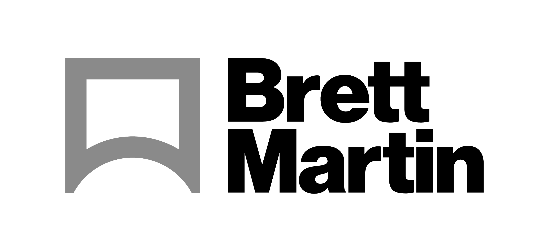 26th September 2023Brett Martin partners with CMS at Interplas 2023 to present Marpet-gBrett Martin is excited to announce its strategic partnership with CMS at Interplas (Hall 4, stand H40), the UK’s premier events for the plastics industry, 26-28 September 2023, NEC Birmingham, UK. The partnership will showcase CMS’s Eidos SE technology, used in conjunction with Marpet-g, Brett Martin’s transparent flatsheet designed to transform the plastic sheeting industry.Interplas brings together professionals, suppliers, and innovators to explore the latest advancements in plastics manufacturing and processing. CMS will print on Brett Martin’s Marpet-g sheets.  Marpet-g FS is a clear copolyester PET sheet that can be thermoformed without pre-drying allowing it to be formed at relatively low temperatures.  Marpet-g is known for its exceptional optical clarity and outstanding impact resistance and  is redefining expectations in the plastic sheeting industry. Simona Firth, Semi-Finished Product Manager, Brett Martin explains: “We are thrilled to team up with our approved partner CMS at Interplas 2023, the perfect platform to showcase this partnership and our Marpet-g solution. This partnership represents a significant step forward for the plastics industry. We believe Marpet-g will set new standards for optical clarity and impact resistance, having a wider influence on the industry.”CMS Plastic Technology manufactures numerically-controlled machining centres, beam saws, and thermoforming machines designed for processing plastic materials, providing cutting-edge technological solutions. CMS will be demonstrating its Eidos SE Technology.  EIDOS SE is CMS’s thermoforming machine that effectively meets the most demanding requirements of modern thermoforming applications. Its main features are ease of use and effectiveness. Its innovative software ensures that it retains the highest product usability together with extreme ease of use. Brett Martin representatives will be on hand to discuss any queries at the stand (Hall 4, stand H40).To find out more about Brett Martin’s Marpet-g, visit: https://www.brettmartin.com/plastic-sheets/our-products/product/marpet-g-fs ENDSAbout Brett Martin: UK-based Brett Martin employs over 1000 people across several locations throughout the UK and Europe and is a market leader in the manufacture of specialist plastic products for construction, roofing, engineering, print and display. The company exports over 50% of its £210 million turnover to more than 74 countries worldwide. Further information:  Sirah Awan						AD Communications					Tel: + 44 (0) 1372 464470      Email: sawan@adcomms.co.uk	 